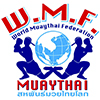 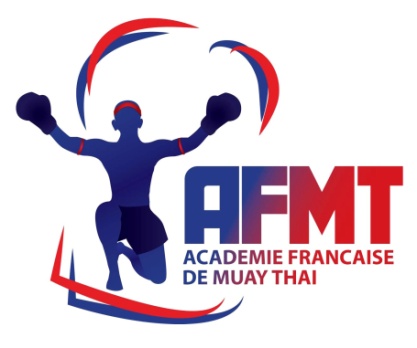 DEMANDE OFFICIELLECHALLENGES WMFCOORDONNEES DE L’ORGANISATEURDENOMINATION DE LA MANIFESTATIONCOORDONNEES DES NAK MUAY ET TYPE DE CHALLENGES  TARIFS ET TAXES DES CHALLENGES                                      Tarif        Nombre      Montant- Le chèque de règlement devra être joint IMPERATIVEMENT à la demande,- Le chèque sera débité par l’AFMT quinze jours avant la manifestation.Date :                                                                                   signature :Nom, prénom : AFMT - Directeur TechniqueNom du club : N° d’adhésion AFMT : Ligue :Nom du responsable(e) :                                                         Prénom :  Tél :                                                                                            E-mail :Nom de la manifestation : Date : Ville :                                                                                      CP : Type de Challenge Mondial, Européen, National WBCType de Challenge Mondial, Européen, National WBCPoids Nom du Nak MuayPrénomClub PaysPaysType de Challenge Mondial, Européen, National WBCType de Challenge Mondial, Européen, National WBCPoids Nom du Nak MuayPrénomClub PaysPaysType de Challenge Mondial, Européen, National WBCType de Challenge Mondial, Européen, National WBCPoids Nom du Nak MuayPrénomClub PaysPaysChallenge Européen : Taxe WMF (avec la ceinture)1300,00 €Challenge Mondial : Taxe WMF (avec la ceinture)1600,00 €Total Global à réglerTotal Global à réglerTotal Global à régler0€